LAMPIRAN 1. MODUL PENELITIANKONDISI KEPERCAYAAN KEPADA PIMPINAN TINGGI DAN ADA INSENTIF.Isilah Identitas Anda Dengan LengkapJenis Kelamin	:	Laki-laki		PerempuanUsia 			:IPK			:	2.50 - 2.99		3.00 - 3.49		>3.50Semester		:	≤5			6-7			 ≥8	Berikut ini adalah petunjuk umum yang dapat menjadi panduan Saudara dalam mengikuti simulasi ini :Peserta diminta untuk memberikan skor penilaian atas evaluasi yang sedang dilakukan pada tempat yang telah disediakan. Range skor yang dapat diberikan berkisar antara 10 hingga 100.Jawablah pertanyaan dengan informasi yang ada, dan bukan berdasarkan pengalaman diri sendiri.Tidak diperkenankan membuka lembar selanjutnya sampai ada instruksi yang diberikan.Tidak diperkenankan bekerja sama dengan peserta lainnya selama simulasi berlangsung.Tidak ada jawaban yang benar atau salah dalam simulasi ini. Jawaban yang Anda berikan akan dirahasiakan.PRETESTJJJawablah pertanyaan-pertanyaan dibawah ini dengan tepat dengan memberikan tanda silang!Tujuan pelaksanaan audit adalah....Menyediakan informasi keuangan untuk pengambilan keputusan perusahaan.Menyatakan pendapat atas kewajaran laporan keuangan suatu perusahaan.Memberikan informasi mengenai perubahan pada berbagai sumber ekonomi perusahaan, baik itu aset, hutang, serta modal.Berikut ini yang bukan termasuk jenis audit adalah....Audit Laporan Keuangan.Audit Keamanan.Audit Operasional.Berikut ini yang bukan merupakan opini audit....Wajar dengan pengecualian.Wajar tanpa pengecualian.Tidak wajar dengan pengecualian.Pengujian audit dengan membandingkan data laporan keuangan satu dengan data laporan keuangan yang lain serta non keuangan adalah....Konfirmasi.Prosedur Analitis.Pengujian Pengendalian.Management letter (Surat Manajemen) merupakan....Surat dari auditor untuk manajemen berisi saran terkait dengan hasil pemeriksaan auditor.Surat dari klien untuk auditor yang berisi pernyataan-pernyataan dari manajemen perusahaan.Kertas kerja yang berisi informasi yang relative tidak berubah.INFORMASI 1 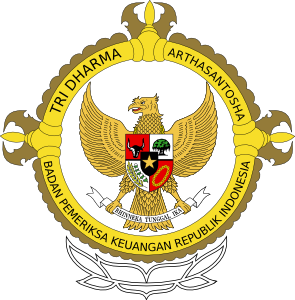 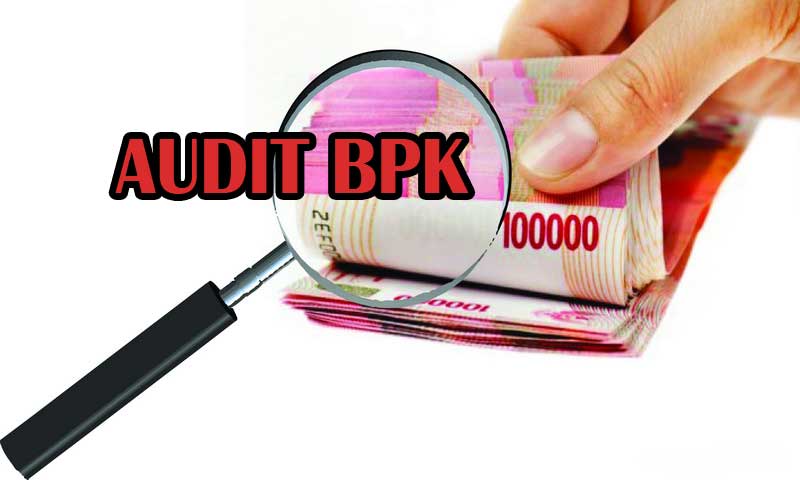 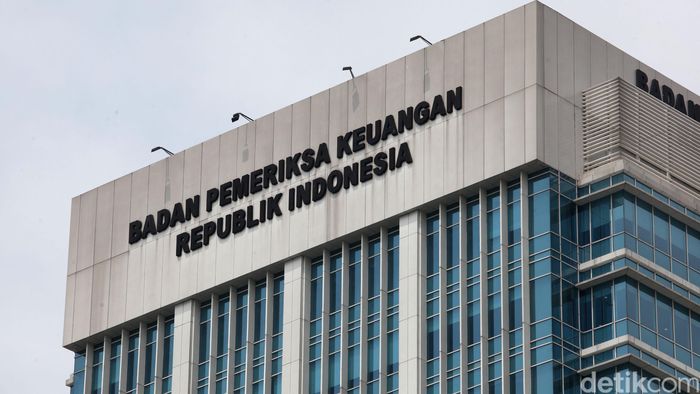 PERTANYAAN 1JJPilihlah jawaban berdasarkan informasi yang sudah Anda pahami sebelumnya dengan memberikan tanda silang!Dalam penugasan audit anda berperan sebagai ...Auditor.Staf Ahli.Direktur Utama.Nama instansi tempat bekerja anda adalah ...Lembaga Pengelola Dana Pendidikan (LPDP).Badan Pemeriksa Keuangan (BPK).Badan Intelijen Nasional (BIN).Instansi anda bertugas untuk  ...Mengelola dana pendidikan.Memeriksa pengelolaan dan tanggung jawab keuangan negara.Keamanan negara.Kantor pusat instansi anda terletak di ...Salatiga.Jakarta.Semarang.Anda merupakan pegawai dari divisi ...Sub Auditorat Utama Keuangan Negara I.B.2 BPK RI.Sub Auditorat Utama Keuangan Negara V.B.2 BPK RI.Sub Auditorat Utama Keuangan Negara VII.B.2 BPK RI.INFORMASI 2Pimpinan anda adalah Ketua Badan Pemeriksa Keuangan Republik Indonesia. Anda percaya bahwa pimpinan anda memiliki integritas tinggi. Pimpinan anda tidak membeda-bedakan pangkat seorang karyawan dan memiliki komitmen yang tinggi terhadap organisasi. Pimpinan Anda selalu menanggapi dan menindak lanjuti setiap pelaporan kecurangan yang masuk dari para pegawai.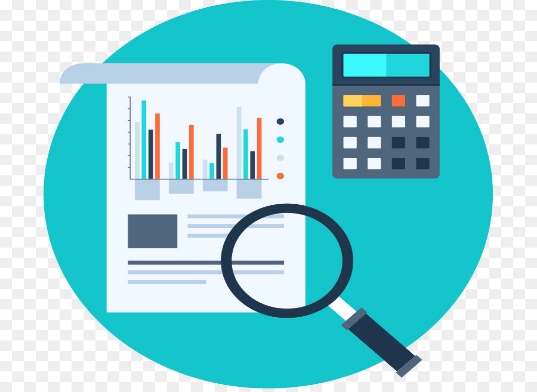 Pada penugasan audit bulan ini, Anda diminta untuk bergabung bersama rekan-rekan anda yang ditugaskan untuk melakukan audit ke PT Jasa Marga (persero) Tbk cabang Purbaleunyi. Dalam penugasan ini Anda tergabung bersama 4 rekan lainnya untuk melakukan pemeriksaan. Kepala tim auditor Anda merupakan seorang Auditor Madya pada Sub Auditorat Utama KN VII B2 BPK RI.Selama melakukan penugasan audit tersebut anda mendapatkan sebuah fakta, bahwa kepala tim auditor Anda menerima suap dari General Manager PT Jasa Marga Tbk cabang Purbaleunyi untuk mengubah hasil temuan auditnya. Sebagai salah satu auditor yang ikut mengaudit dalam team ini, anda diminta untuk ikut melancarkan aksi suap dan tidak melaporkan kecurangan ini kepada pimpinan. Pertanyaan :Berdasarkan situasi dan kepercayaan kepada pimpinan yang Anda rasakan, berikan keputusan Anda, seberapa tinggi niat Anda melaporkan aksi suap tersebut? (Berikan penilaian Anda dengan memilih angka yang menurut Anda tepat dengan tanda silang)PERTANYAAN 2JJPilihlah jawaban berdasarkan informasi yang sudah Anda pahami sebelumnya dengan memberikan tanda silang!Dalam melaksanakan penugasan audit pada PT Jasa Marga (persero) Tbk, Anda mengetahui adanya kecurangan apa?Penyalahgunaan aset.Menerima suap untuk mengganti hasil temuan audit.Pencurian aset.Siapakah pelaku kecurangan dalam lembaga tempat Anda bekerja?Auditor Madya Sub Auditoriat Utama KN VII B2 selaku kepala tim auditor.Rekan satu team auditor Anda.Office boy BPK RI.Dalam pelaporan aksi suap, Anda berniat melaporkan kepada siapa?Kepala daerah Jakarta.Pimpinan BPK RI.Rekan pegawai BPK RI.INFORMASI 3Saat ini, anda dihadapkan pada dua kondisi. Disatu sisi, kepala tim auditor Anda berjanji akan memberikan imbalan, apabila Anda bersedia membantu melakukan aksi suap tersebut dan tidak melaporkan aksi suap tersebut. Namun disisi lain, Anda mengingat bahwa pemerintah mengeluarkan Peraturan Pemerintah No. 43 tahun 2018 tentang Tata Cara Pelaksanaan Peran serta Masyarakat dan Pemberian Penghargaan dalam Pencegahan dan Pemberantasan Tindak Pidana Korupsi, yang menyebutkan bahwa Pemerintah Indonesia akan memberikan penghargaan berupa premi kepada pelapor kecurangan yang bersedia mengungkapkan kasus korupsi dalam sektor publik. Besaran penghargaan yang diberikan sebesar 2% (dua permil) dari jumlah kerugian keuangan negara yang dapat dikembalikan kepada negara atau paling banyak sebesar Rp. 200.000.000,- (dua ratus juta rupiah). 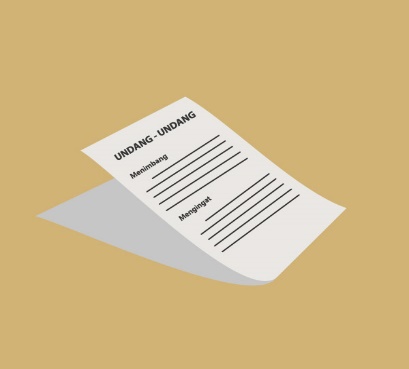 Pertanyaan :Berdasarkan dua kondisi yang Anda hadapi, berikan keputusan Anda, seberapa tinggi niat Anda melaporkan aksi suap tersebut? (Berikan penilaian Anda dengan memilih angka yang menurut Anda tepat dengan tanda silang)Berdasarkan kepercayaan kepada pimpinan yang Anda rasakan dan adanya pemberian penghargaan oleh pemerintah, berikan keputusan Anda, seberapa tinggi niat Anda melaporkan aksi suap tersebut?(Berikan penilaian Anda dengan memilih angka yang menurut Anda tepat dengan tanda silang) PERTANYAAN 3JJPilihlah jawaban berdasarkan informasi yang sudah Anda pahami sebelumnya dengan memberikan tanda silang!Siapakah yang akan memberikan Anda imbalan apabila ikut dalam aksi suap tersebut?Kepala Tim Auditor.Menteri Keuangan. Pemerintah IndonesiaPeraturan Pemerintah No. 43 tahun 2018 berisi tentang?Pemberian penghargaan berupa premi kepada pelapor kecurangan dalam sektor publik.Hukuman mati kepada koruptor.Dana desa yang bersumber dari APBN.Dalam situasi yang Anda hadapi diatas, siapakah yang akan berkenan memberikan penghargaan berupa premi bila Anda memutuskan untuk melaporkan aksi suap tersebut?Pimpinan BPK RI.LPDP RI.Pemerintah Indonesia.KONDISI KEPERCAYAAN KEPADA PIMPINAN TINGGI DAN ADA INSENTIF.INFORMASI 2Pimpinan anda adalah Ketua Badan Pemeriksa Keuangan Republik Indonesia. Anda percaya bahwa pimpinan anda memiliki integritas tinggi. Pimpinan anda tidak membeda-bedakan pangkat seorang karyawan dan memiliki komitmen yang tinggi terhadap organisasi. Pimpinan Anda selalu menanggapi dan menindak lanjuti setiap pelaporan kecurangan yang masuk dari para pegawai.Pada penugasan audit bulan ini, Anda diminta untuk bergabung bersama rekan-rekan anda yang ditugaskan untuk melakukan audit ke PT Jasa Marga (persero) Tbk cabang Purbaleunyi. Dalam penugasan ini Anda tergabung bersama 4 rekan lainnya untuk melakukan pemeriksaan. Kepala tim auditor Anda merupakan seorang Auditor Madya pada Sub Auditorat Utama KN VII B2 BPK RI.Selama melakukan penugasan audit tersebut anda mendapatkan sebuah fakta, bahwa kepala tim auditor Anda menerima suap dari General Manager PT Jasa Marga Tbk cabang Purbaleunyi untuk mengubah hasil temuan auditnya. Sebagai salah satu auditor yang ikut mengaudit dalam team ini, anda diminta untuk ikut melancarkan aksi suap dan tidak melaporkan kecurangan ini kepada pimpinan. Pertanyaan :Berdasarkan situasi dan kepercayaan kepada pimpinan yang Anda rasakan, berikan keputusan Anda, seberapa tinggi niat Anda melaporkan aksi suap tersebut? (Berikan penilaian Anda dengan memilih angka yang menurut Anda tepat dengan tanda silang)PERTANYAAN 2Pilihlah jawaban berdasarkan informasi yang sudah Anda pahami sebelumnya dengan memberikan tanda silang!Dalam melaksanakan penugasan audit pada PT Jasa Marga (persero) Tbk, Anda mengetahui adanya kecurangan apa?Penyalahgunaan aset.Menerima suap dari klien.Pencurian aset.Siapakah pelaku kecurangan dalam lembaga tempat Anda bekerja?Auditor Madya Sub Auditoriat Utama KN VII B2 selaku kepala tim auditor.Rekan satu team auditor Anda.Office boy BPK RI.Dalam pelaporan aksi suap, Anda berniat melaporkan kepada siapa?Kepala daerah Jakarta.Pimpinan (Ketua) BPK RIRekan pegawai BPK RI.INFORMASI 3Saat ini, anda dihadapkan pada dua kondisi. Disatu sisi, kepala tim auditor Anda berjanji akan memberikan imbalan, apabila Anda bersedia membantu melakukan aksi suap tersebut dan tidak melaporkan aksi suap tersebut. Namun disisi lain, apabila Anda berniat melaporkan aksi kecurangan tersebut anda tidak akan mendapatkan imbalan apapun dikarenakan pemerintah belum menerapkan Peraturan Pemerintah No. 43 tahun 2018 tentang Tata Cara Pelaksanaan Peran serta Masyarakat dan Pemberian Penghargaan dalam Pencegahan dan Pemberantasan Tindak Pidana Korupsi. Sehingga Pemerintah Indonesia tidak memberikan imbalan kepada pelapor kecurangan atau whistleblower yang bersedia mengungkapkan kecurangan dalam sektor publik.  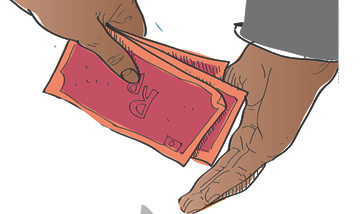 Pertanyaan :Berdasarkan dua kondisi yang Anda hadapi, berikan keputusan Anda, seberapa tinggi niat Anda melaporkan aksi suap tersebut? (Berikan penilaian Anda dengan memilih angka yang menurut Anda tepat dengan tanda silang)Berdasarkan kepercayaan kepada pimpinan yang Anda rasakan dan tidak adanya pemberian imbalan, berikan keputusan Anda, seberapa tinggi niat Anda melaporkan aksi suap tersebut?(Berikan penilaian Anda dengan memilih angka yang menurut Anda tepat dengan tanda silang)PERTANYAAN 3JJPilihlah jawaban berdasarkan informasi yang sudah Anda pahami sebelumnya dengan memberikan tanda silang!Siapakah yang memberikan suap kepada Kepala Tim Auditor Anda?General Manager PT Jasa Marga (persero) Tbk.Menteri Keuangan.Pemerintah IndonesiaAksi suap tersebut bertujuan untuk apa?Perizinan pembangunan proyek.  Penyalahgunaan aset.Mengganti hasil temuan audit.Dalam situasi yang Anda hadapi diatas, siapakah yang tidak memberikan imbalan apabila bersedia melakukan aksi suap tersebut?Pimpinan BPK RI.Kepala Tim Auditor.Pemerintah Indonesia.C. KONDISI KEPERCAYAAN KEPADA PIMPINAN RENDAH DAN ADA INSENTIF.INFORMASI 2Pimpinan anda adalah Ketua Badan Pemeriksa Keuangan Republik Indonesia. Anda memiliki pimpinan yang berintegritas rendah. Pimpinan anda sering membeda-bedakan pangkat seorang karyawan dan tidak memiliki komitmen terhadap organisasi. Pimpinan Anda selalu mengabaikan dan tidak menindak lanjuti setiap pelaporan kecurangan yang masuk dari para pegawai.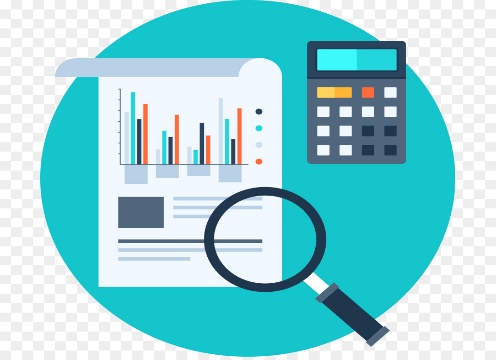 Pada penugasan audit bulan ini, Anda diminta untuk bergabung bersama rekan-rekan anda yang ditugaskan untuk melakukan audit ke PT Jasa Marga (persero) Tbk cabang Purbaleunyi. Dalam penugasan ini Anda tergabung bersama 4 rekan lainnya untuk melakukan pemeriksaan. Kepala tim auditor Anda merupakan seorang Auditor Madya pada Sub Auditorat Utama KN VII B2 BPK RI.Selama melakukan penugasan audit tersebut anda mendapatkan sebuah fakta, bahwa kepala tim auditor Anda menerima suap dari General Manager PT Jasa Marga Tbk cabang Purbaleunyi untuk mengubah hasil temuan auditnya. Sebagai salah satu auditor yang ikut mengaudit dalam team ini, anda diminta untuk ikut melancarkan aksi suap dan tidak melaporkan kecurangan ini kepada pimpinan. Pertanyaan :Berdasarkan situasi dan kepercayaan kepada pimpinan yang Anda rasakan, berikan keputusan Anda, seberapa tinggi niat Anda melaporkan aksi suap tersebut? (Berikan penilaian Anda dengan memilih angka yang menurut Anda tepat dengan tanda silang)PERTANYAAN 2JJPilihlah jawaban berdasarkan informasi yang sudah Anda pahami sebelumnya dengan memberikan tanda silang!Dalam melaksanakan penugasan audit pada PT Jasa Marga (persero) Tbk, Anda mengetahui adanya kecurangan apa?Penyalahgunaan aset.Menerima suap dari klien.Pencurian aset.Siapakah pelaku kecurangan dalam lembaga tempat Anda bekerja?Auditor Madya Sub Auditoriat Utama KN VII B2 selaku kepala tim auditor.Rekan satu team auditor Anda.Office boy BPK RI.Dalam pelaporan aksi suap, Anda berniat melaporkan kepada siapa?Kepala daerah Jakarta.Pimpinan (Ketua) BPK RIRekan pegawai BPK RI.INFORMASI 3Saat ini, anda dihadapkan pada dua kondisi. Disatu sisi, kepala tim auditor Anda berjanji akan memberikan imbalan, apabila Anda bersedia membantu melakukan aksi suap tersebut dan tidak melaporkan aksi suap tersebut. Namun disisi lain, Anda mengingat bahwa pemerintah mengeluarkan Peraturan Pemerintah No. 43 tahun 2018 tentang Tata Cara Pelaksanaan Peran serta Masyarakat dan Pemberian Penghargaan dalam Pencegahan dan Pemberantasan Tindak Pidana Korupsi, yang menyebutkan bahwa Pemerintah Indonesia akan memberikan penghargaan berupa premi kepada pelapor kecurangan yang bersedia mengungkapkan kasus korupsi dalam sektor publik. Besaran penghargaan yang diberikan sebesar 2% (dua permil) dari jumlah kerugian keuangan negara yang dapat dikembalikan kepada negara atau paling banyak sebesar Rp. 200.000.000,- (dua ratus juta rupiah). Pertanyaan :Berdasarkan dua kondisi yang Anda hadapi, berikan keputusan Anda, seberapa tinggi niat Anda melaporkan aksi suap tersebut? (Berikan penilaian Anda dengan memilih angka yang menurut Anda tepat dengan tanda silang)Berdasarkan kepercayaan kepada pimpinan yang Anda rasakan dan adanya pemberian penghargaan oleh pemerintah, berikan keputusan Anda, seberapa tinggi niat Anda melaporkan aksi suap tersebut?(Berikan penilaian Anda dengan memilih angka yang menurut Anda tepat dengan tanda silang)PERTANYAAN 3JJPilihlah jawaban berdasarkan informasi yang sudah Anda pahami sebelumnya dengan memberikan tanda silang!Siapakah yang akan memberikan Anda imbalan apabila ikut dalam aksi suap tersebut? Kepala Tim Auditor.Menteri Keuangan.Pemerintah Indonesia. Peraturan Pemerintah No. 43 tahun 2018 berisi tentang?Pemberian penghargaan berupa premi kepada pelapor kecurangan dalam sektor publik.Hukuman mati kepada koruptor.Dana desa yang bersumber dari APBN.Dalam situasi yang Anda hadapi diatas, siapakah yang akan berkenan memberikan penghargaan berupa premi bila Anda memutuskan untuk melaporkan aksi suap tersebut?Pimpinan BPK RI.LPDP RI. Pemerintah Indonesia.D. KONDISI KEPERCAYAAN KEPADA PIMPINAN RENDAH DAN TIDAK ADA INSENTIF.INFORMASI 2Pimpinan anda adalah Ketua Badan Pemeriksa Keuangan Republik Indonesia. Anda memiliki pimpinan yang berintegritas rendah. Pimpinan anda sering membeda-bedakan pangkat seorang karyawan dan tidak memiliki komitmen terhadap organisasi. Pimpinan Anda selalu mengabaikan dan tidak menindak lanjuti setiap pelaporan kecurangan yang masuk dari para pegawai.Pada penugasan audit bulan ini, Anda diminta untuk bergabung bersama rekan-rekan anda yang ditugaskan untuk melakukan audit ke PT Jasa Marga (persero) Tbk cabang Purbaleunyi. Dalam penugasan ini Anda tergabung bersama 4 rekan lainnya untuk melakukan pemeriksaan. Kepala tim auditor Anda merupakan seorang Auditor Madya pada Sub Auditorat Utama KN VII B2 BPK RI.Selama melakukan penugasan audit tersebut anda mendapatkan sebuah fakta, bahwa kepala tim auditor Anda menerima suap dari General Manager PT Jasa Marga Tbk cabang Purbaleunyi untuk mengubah hasil temuan auditnya. Sebagai salah satu auditor yang ikut mengaudit dalam team ini, anda diminta untuk ikut melancarkan aksi suap dan tidak melaporkan kecurangan ini kepada pimpinan. Pertanyaan :Berdasarkan situasi dan kepercayaan kepada pimpinan yang Anda rasakan, berikan keputusan Anda, seberapa tinggi niat Anda melaporkan aksi suap tersebut? (Berikan penilaian Anda dengan memilih angka yang menurut Anda tepat dengan tanda silang)PERTANYAAN 2JJPilihlah jawaban berdasarkan informasi yang sudah Anda pahami sebelumnya dengan memberikan tanda silang!Dalam melaksanakan penugasan audit pada PT Jasa Marga (persero) Tbk, Anda mengetahui adanya kecurangan apa?Penyalahgunaan aset.Menerima suap dari klien.Pencurian aset.Siapakah pelaku kecurangan dalam lembaga tempat Anda bekerja?Auditor Madya Sub Auditoriat Utama KN VII B2 selaku kepala tim auditor.Rekan satu team auditor Anda.Office boy BPK RI.Dalam pelaporan aksi suap, Anda berniat melaporkan kepada siapa?Kepala daerah Jakarta.Pimpinan (Ketua) BPK RIRekan pegawai BPK RI.INFORMASI 3Saat ini, anda dihadapkan pada dua kondisi. Disatu sisi, kepala tim auditor Anda berjanji akan memberikan imbalan, apabila Anda bersedia membantu melakukan aksi suap tersebut dan tidak melaporkan aksi suap tersebut. Namun disisi lain, apabila Anda berniat melaporkan aksi kecurangan tersebut anda tidak akan mendapatkan imbalan apapun dikarenakan pemerintah belum menerapkan Peraturan Pemerintah No. 43 tahun 2018 tentang Tata Cara Pelaksanaan Peran serta Masyarakat dan Pemberian Penghargaan dalam Pencegahan dan Pemberantasan Tindak Pidana Korupsi. Sehingga Pemerintah Indonesia tidak memberikan imbalan kepada pelapor kecurangan atau whistleblower yang bersedia mengungkapkan kecurangan dalam sektor publik.   Pertanyaan :Berdasarkan dua kondisi yang Anda hadapi, berikan keputusan Anda, seberapa tinggi niat Anda melaporkan aksi suap tersebut? (Berikan penilaian Anda dengan memilih angka yang menurut Anda tepat dengan tanda silang)Berdasarkan kepercayaan kepada pimpinan yang Anda rasakan dan tidak adanya pemberian imbalan, berikan keputusan Anda, seberapa tinggi niat Anda melaporkan aksi suap tersebut?(Berikan penilaian Anda dengan memilih angka yang menurut Anda tepat dengan tanda silang)PERTANYAAN 3JJPilihlah jawaban berdasarkan informasi yang sudah Anda pahami sebelumnya dengan memberikan tanda silang!Siapakah yang memberikan suap kepada Kepala Tim Auditor Anda?General Manager PT Jasa Marga (persero) Tbk.Menteri Keuangan.   Pemerintah IndonesiaAksi suap tersebut bertujuan untuk apa?Perizinan pembangunan proyek. Penyalahgunaan aset.   Mengganti hasil temuan audit.Dalam situasi yang Anda hadapi diatas, siapakah yang tidak memberikan imbalan apabila bersedia melakukan aksi suap tersebut?Pimpinan BPK RI.Kepala Tim Auditor.Pemerintah Indonesia.RendahRendahRendahRendahRendahTinggiTinggiTinggiTinggiTinggi102030405060708090100RendahRendahRendahRendahRendahTinggiTinggiTinggiTinggiTinggi102030405060708090100RendahRendahRendahRendahRendahTinggiTinggiTinggiTinggiTinggi102030405060708090100RendahRendahRendahRendahRendahTinggiTinggiTinggiTinggiTinggi102030405060708090100RendahRendahRendahRendahRendahTinggiTinggiTinggiTinggiTinggi102030405060708090100RendahRendahRendahRendahRendahTinggiTinggiTinggiTinggiTinggi102030405060708090100RendahRendahRendahRendahRendahTinggiTinggiTinggiTinggiTinggi102030405060708090100RendahRendahRendahRendahRendahTinggiTinggiTinggiTinggiTinggi102030405060708090100RendahRendahRendahRendahRendahTinggiTinggiTinggiTinggiTinggi102030405060708090100RendahRendahRendahRendahRendahTinggiTinggiTinggiTinggiTinggi102030405060708090100RendahRendahRendahRendahRendahTinggiTinggiTinggiTinggiTinggiTinggi102030405060708090100RendahRendahRendahRendahRendahTinggiTinggiTinggiTinggiTinggi102030405060708090100